 										  شماره:   553/ 35 / پ گ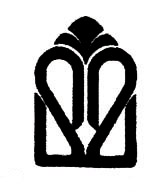 دانشگاه علوم پزشکی و خدمات بهداشتی درمانی گلستان			  	                 تاریخ:   5 / 5 / 93           معاونت تحقیقات و فناوری						   پیوست:   دارد-امضاء اعضاء               کمیته تحقیقات دانشجویی دانشگاهصورتجلسه شوراي پژوهشي مورخه 4/5/93جلسه شورای پژوهشی روز شنبه مورخ 4/5/93 رأس ساعت 12 با حضور اعضای محترم شورا در سالن معاونت تحقیقات دانشگاه برگزار گرديد و موارد زیر مورد بررسی قرارگرفت.1-طرح تحقیقاتی خانم مهدیه صفرزاد و آقای مصطفی میر با عنوان " تعیین میزان تغییرات سطح سرمی هپسیدین و بررسی آن در بیماران مبتلا به تالاسمی ماژور " مطرح شد و مقرر گردید پس از انجام تمامی اصلاحات مورد نظر داوران و تاييد آقای دکتر بهنام پور طرح مورد تصویب قرار گیرد. - خلاصه روش اجرا به لحاظ نگارشی تصحیح گردد. زمان جملات گذشته است و بنظر می رسد این طرح قبلا انجام شده است. لطفا پس از هماهنگی دانشجو با استاد راهنمای طرح بفرمایند آیا طرح قبلا انجام شده یا قرار است در آینده انجام شود. چنانچه انجام نشده زمان تمامی جملات اصلاح شود.-در جدول همکاران مجری نمی تواند مشاور علمی باشد.-استاد راهنما  به جدول همکاران اضافه گردد.-عنوان به صورت " بررسی میزان تغییرات سطح سرمی هپسیدین در بیماران مبتلا به تالاسمی ماژور" اصلاح گردد.-در تعریف واژه ها رفرنس تعاریف آورده شود.-پیشنهاد می شود تعریف علمی و عملی واژه ها آورده شود.-هدف اصلی طرح با توجه به تغییر عنوان اصلاح گردد.-روش اجرا بصورت مرحله به مرحله  و شماره دار  نوشته شود.-در جدول متغییرها بجای واژه هپسیدین از واژه سطح هپسیدین استفاده شود.-در جدول فعالیتهای اجرایی مورد اول یعنی مطالعه اولیه حذف شود.2-طرح تحقیقاتی خانم ملیکا  مهدوی شهری با عنوان " بررسی میزان آگاهی و نگرش و عملکرد معلمین شهر گرگان در زمینه بهداشت دهان و دندان  در سال 1392" مطرح شد و مقرر گردید پس از انجام تمامی اصلاحات مورد نظر داوران و تاييد آقای دکتر بهنام پور طرح مورد تصویب قرار گیرد. - در عنوان کلمه سطح جایگزین کلمه مقطع شود.-در روش اجرا، کلمه توصیفی در ابتدای جمله حذف شود و 25 مدرسه جایگزین 20 مدرسه شود.-در بخش حجم نمونه، ضریب نمونه گیری خوشه ای حدود 1.5 شود که بالطبع تعداد نمونه ها تغییر می کند و به حدود 400 نمونه تغییر می یابد. ضمنا فرمول حجم نمونه چندبار تکرار شده، لطفا بررسی مجدد شود.-در جدول متغییرها، متغییرهای اصلی آورده نشده است که باید آورده شود (آگاهی نگرش و عملکرد). - سابقه کار هم در جدول متغییرها آورده شود.-نوع استخدام ذکر شود.-در "جدول زمان بندي مراحل اجراي طرح" تهیه پروپوزال و تصویب طرح حذف شود.-در " اهداف فرعی" سه هدف اول، بعنوان اهداف اختصاصی و سه هدف بعدی بعنوان اهداف فرعی لحاظ شوند.-با توجه به افزایش حجم نمونه در صورت نیاز جدول هزینه ها اصلاح گردد.3-طرح تحقیقاتی آقای پدرام ترابیان با عنوان " بررسی رابطه بین واریانت های آللی ژن KCNE2 و  سندرم QT طولانی ارثی " مطرح شد و مقرر گردید پس از انجام تمامی اصلاحات مورد نظر داوران و تاييد دبیر کمیته تحقیقات دانشگاه طرح مورد تصویب قرار گیرد. - پیشنهاد می شود عنوان  طرح به " بررسی رابطه بین واریانت های آللی ژن KCNE2 و  بیماری قلبی سندرم QT طولانی ارثی " تغییر یابد.-در اهداف اصلی بجای کلمه بررسی "تعیین" آورده شود.- در اهداف اختصاصی نیز کلمه بررسی حذف شود.-در صورت امکان حداقل 10 نمونه بیمار به نمونه ها اضافه گردد.4-طرح تحقیقاتی خانم سمیرا قاسمی با عنوان " بررسی عوامل مستعد کننده، تقویت کننده ، قادرساز و ارتباط آنها با عملکرد رفتارهای پیشگیری کننده از کم خونی فقر آهن در دانشجویان دختر دانشکده های پیرا پزشکی  و بهداشت در سال تحصیلی 94-1393" مطرح شد و مقرر گردید پس از انجام تمامی اصلاحات مورد نظر داوران و تاييد آقای دکتر بهنام پور طرح مورد تصویب قرار گیرد.-طرح با جدیدترین فرمت معاونت تحقیقات دانشگاه  نوشته شود.- خلاصه ضرورت اجرا به لحاظ نگارشی ایراداتی دارد که باید اصلاح گردد.-در "بخش تعریف واژه ها"، در تعریف عملی عوامل قادر ساز بجای عوامل زمینه ساز ، قادر ساز نوشته شود.- در"بخش تعریف واژه ها"،  تعریف عملی و نظری فقر آهن با هم تفاوت دارند، اصلاح شود.-در" بخش رفرنسها" برخی رفرنسها فرمت ونکوور نیستند اصلاح شود.با تشکرايوب خسرویدبیر کميته تحقيقات دانشجويي دانشگاه